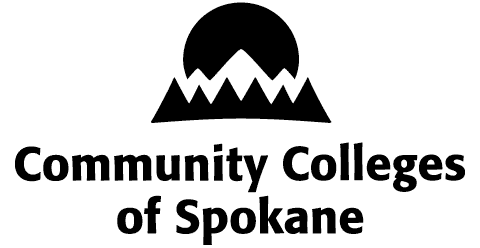 EXPERIENTIAL LEARNING AGREEMENTEXPERIENTIAL LEARNING AGREEMENTEXPERIENTIAL LEARNING AGREEMENTEXPERIENTIAL LEARNING AGREEMENTEXPERIENTIAL LEARNING AGREEMENTEXPERIENTIAL LEARNING AGREEMENTEXPERIENTIAL LEARNING AGREEMENTEXPERIENTIAL LEARNING AGREEMENTEXPERIENTIAL LEARNING AGREEMENTEXPERIENTIAL LEARNING AGREEMENTEXPERIENTIAL LEARNING AGREEMENTEXPERIENTIAL LEARNING AGREEMENTEXPERIENTIAL LEARNING AGREEMENTEXPERIENTIAL LEARNING AGREEMENTEXPERIENTIAL LEARNING AGREEMENTEXPERIENTIAL LEARNING AGREEMENTSpokane Falls Community College Workforce Education MS 32403410 W Fort George Wright Dr Spokane WA 99224-5288509-533-3148FAX 509-533-4162Spokane Falls Community College Workforce Education MS 32403410 W Fort George Wright Dr Spokane WA 99224-5288509-533-3148FAX 509-533-4162Spokane Falls Community College Workforce Education MS 32403410 W Fort George Wright Dr Spokane WA 99224-5288509-533-3148FAX 509-533-4162Spokane Falls Community College Workforce Education MS 32403410 W Fort George Wright Dr Spokane WA 99224-5288509-533-3148FAX 509-533-4162Spokane Falls Community College Workforce Education MS 32403410 W Fort George Wright Dr Spokane WA 99224-5288509-533-3148FAX 509-533-4162Spokane Falls Community College Workforce Education MS 32403410 W Fort George Wright Dr Spokane WA 99224-5288509-533-3148FAX 509-533-4162 Co-op  Internship  Volunteer  Service—Learning  Job shadow  Other  Co-op  Internship  Volunteer  Service—Learning  Job shadow  Other  Co-op  Internship  Volunteer  Service—Learning  Job shadow  Other  Co-op  Internship  Volunteer  Service—Learning  Job shadow  Other  Co-op  Internship  Volunteer  Service—Learning  Job shadow  Other  Co-op  Internship  Volunteer  Service—Learning  Job shadow  Other  Co-op  Internship  Volunteer  Service—Learning  Job shadow  Other  Co-op  Internship  Volunteer  Service—Learning  Job shadow  Other  Co-op  Internship  Volunteer  Service—Learning  Job shadow  Other  Co-op  Internship  Volunteer  Service—Learning  Job shadow  Other  Co-op  Internship  Volunteer  Service—Learning  Job shadow  Other  Co-op  Internship  Volunteer  Service—Learning  Job shadow  Other  Co-op  Internship  Volunteer  Service—Learning  Job shadow  Other  Co-op  Internship  Volunteer  Service—Learning  Job shadow  Other  Co-op  Internship  Volunteer  Service—Learning  Job shadow  Other  Co-op  Internship  Volunteer  Service—Learning  Job shadow  Other  Co-op  Internship  Volunteer  Service—Learning  Job shadow  Other  Co-op  Internship  Volunteer  Service—Learning  Job shadow  Other  Co-op  Internship  Volunteer  Service—Learning  Job shadow  Other  Co-op  Internship  Volunteer  Service—Learning  Job shadow  Other  Paid  Unpaid Paid  Unpaid Paid  Unpaid Paid  Unpaid Paid  Unpaid Paid  Unpaid Paid  Unpaid Paid  Unpaid Paid  Unpaid Paid  Unpaid Paid  Unpaid Paid  Unpaid Paid  Unpaid Paid  Unpaid Paid  Unpaid Paid  Unpaid Paid  Unpaid Paid  Unpaid Paid  Unpaid Paid  Unpaid Paid  Unpaid Paid  Unpaid Paid  Unpaid Paid  Unpaid Paid  UnpaidQUARTER/YEAR:  Fall         Winter         Spring          Summer      QUARTER/YEAR:  Fall         Winter         Spring          Summer      QUARTER/YEAR:  Fall         Winter         Spring          Summer      QUARTER/YEAR:  Fall         Winter         Spring          Summer      QUARTER/YEAR:  Fall         Winter         Spring          Summer      QUARTER/YEAR:  Fall         Winter         Spring          Summer      QUARTER/YEAR:  Fall         Winter         Spring          Summer      QUARTER/YEAR:  Fall         Winter         Spring          Summer      QUARTER/YEAR:  Fall         Winter         Spring          Summer      QUARTER/YEAR:  Fall         Winter         Spring          Summer      QUARTER/YEAR:  Fall         Winter         Spring          Summer      QUARTER/YEAR:  Fall         Winter         Spring          Summer      QUARTER/YEAR:  Fall         Winter         Spring          Summer      QUARTER/YEAR:  Fall         Winter         Spring          Summer      QUARTER/YEAR:  Fall         Winter         Spring          Summer      QUARTER/YEAR:  Fall         Winter         Spring          Summer      QUARTER/YEAR:  Fall         Winter         Spring          Summer      QUARTER/YEAR:  Fall         Winter         Spring          Summer      QUARTER/YEAR:  Fall         Winter         Spring          Summer      QUARTER/YEAR:  Fall         Winter         Spring          Summer      QUARTER/YEAR:  Fall         Winter         Spring          Summer      DateDateDateStudent’s nameStudent’s nameStudent’s nameStudent’s nameStudent identification numberStudent identification numberStudent identification numberStudent identification numberStudent identification numberStudent identification numberStudent identification numberStudent identification numberStudent identification numberStudent identification numberStudent identification numberStudent identification numberStudent identification numberMajorMajorMajorMajorMajorMajorMajorMajorAddressAddressAddressAddressAddressAddressAddressAddressAddressAddressAddressAddressAddressAddressAddressAddressPhonePhonePhonePhonePhonePhonePhonePhonePhoneCityCityCityCityCityCityCityCityCityCityCityCityCityCityStateStateStateStateStateStateStateStateZIPZIPZIPStudent has permission to participate in a learning experience as  required  optional in class and is receiving      	 credits.Student has permission to participate in a learning experience as  required  optional in class and is receiving      	 credits.Student has permission to participate in a learning experience as  required  optional in class and is receiving      	 credits.Student has permission to participate in a learning experience as  required  optional in class and is receiving      	 credits.Student has permission to participate in a learning experience as  required  optional in class and is receiving      	 credits.Student has permission to participate in a learning experience as  required  optional in class and is receiving      	 credits.Student has permission to participate in a learning experience as  required  optional in class and is receiving      	 credits.Student has permission to participate in a learning experience as  required  optional in class and is receiving      	 credits.Student has permission to participate in a learning experience as  required  optional in class and is receiving      	 credits.Student has permission to participate in a learning experience as  required  optional in class and is receiving      	 credits.Student has permission to participate in a learning experience as  required  optional in class and is receiving      	 credits.Student has permission to participate in a learning experience as  required  optional in class and is receiving      	 credits.Student has permission to participate in a learning experience as  required  optional in class and is receiving      	 credits.Student has permission to participate in a learning experience as  required  optional in class and is receiving      	 credits.Student has permission to participate in a learning experience as  required  optional in class and is receiving      	 credits.Student has permission to participate in a learning experience as  required  optional in class and is receiving      	 credits.Student has permission to participate in a learning experience as  required  optional in class and is receiving      	 credits.Student has permission to participate in a learning experience as  required  optional in class and is receiving      	 credits.Student has permission to participate in a learning experience as  required  optional in class and is receiving      	 credits.Student has permission to participate in a learning experience as  required  optional in class and is receiving      	 credits.Student has permission to participate in a learning experience as  required  optional in class and is receiving      	 credits.Student has permission to participate in a learning experience as  required  optional in class and is receiving      	 credits.Student has permission to participate in a learning experience as  required  optional in class and is receiving      	 credits.Student has permission to participate in a learning experience as  required  optional in class and is receiving      	 credits.Student has permission to participate in a learning experience as  required  optional in class and is receiving      	 credits.Name of company/agency or employerName of company/agency or employerName of company/agency or employerName of company/agency or employerName of company/agency or employerName of company/agency or employerName of company/agency or employerName of company/agency or employerName of company/agency or employerName of company/agency or employerName of company/agency or employerName of company/agency or employerSupervisor at work siteSupervisor at work siteSupervisor at work siteSupervisor at work siteSupervisor at work siteSupervisor at work siteSupervisor at work siteSupervisor at work siteSupervisor at work siteSupervisor at work siteSupervisor at work siteSupervisor at work siteSupervisor at work siteAddressAddressAddressAddressAddressAddressAddressAddressAddressAddressAddressAddressAddressAddressAddressAddressPhonePhonePhonePhonePhonePhonePhonePhonePhoneCityCityCityCityCityCityCityCityCityCityCityCityCityCityCityStateStateStateStateStateStateStateZIPZIPZIPType of field experienceType of field experienceThe terms of this agreement begin onThe terms of this agreement begin onThe terms of this agreement begin onThe terms of this agreement begin onThe terms of this agreement begin onThe terms of this agreement begin onand end onand end onand end onand end onand end onand end onand end onDateDateDateDateDateDateDateDateDateDateDateDateApproved byCoordinatorCoordinatorCoordinatorCoordinatorCoordinatorCoordinatorDepartmentDepartmentDepartmentDepartmentDepartmentDepartmentDepartmentDepartmentDepartmentDepartmentDepartmentDepartmentDepartmentDepartmentDepartmentDepartmentPhonePhone(Please complete if applicable.)(Please complete if applicable.)(Please complete if applicable.)(Please complete if applicable.)(Please complete if applicable.)Wages/stipend:Wages/stipend:Wages/stipend: per hour  per month  per quarter per hour  per month  per quarter per hour  per month  per quarter per hour  per month  per quarter per hour  per month  per quarter per hour  per month  per quarter per hour  per month  per quarter per hour  per month  per quarter per hour  per month  per quarter per hour  per month  per quarter per hour  per month  per quarter per hour  per month  per quarter(Please complete if applicable.)(Please complete if applicable.)(Please complete if applicable.)(Please complete if applicable.)(Please complete if applicable.)Average scheduled hoursAverage scheduled hoursAverage scheduled hoursAverage scheduled hoursAverage scheduled hours per week  per month  per quarter per week  per month  per quarter per week  per month  per quarter per week  per month  per quarter per week  per month  per quarter per week  per month  per quarter per week  per month  per quarter per week  per month  per quarter per week  per month  per quarter per week  per month  per quarter per week  per month  per quarter per week  per month  per quarterSTUDENT AGREES: 1) To abide by all company rules, regulations and policies. 2) To keep coordinator informed of any change in work status.COMPANY/AGENCY OR EMPLOYER AGREES: 1) To provide a safe and healthy working environment for the student.2) To abide by all federal, state and Community Colleges of Spokane nondiscrimination/anti-harassment laws and regulations.3) To provide supervision to the student and assign tasks within the student’s knowledge and competency level which will benefit all parties in the learning experience.ALL PARTIES AGREE: 1) That all parties will be responsible for their own liability and negligence on the part of themselves, employees and their agents. No party will indemnify any other party to this agreement for acts or omissions attributed to that other party. 2) That this agreement may be terminated at any time for any reason by giving the other parties three days written notice.STUDENT AGREES: 1) To abide by all company rules, regulations and policies. 2) To keep coordinator informed of any change in work status.COMPANY/AGENCY OR EMPLOYER AGREES: 1) To provide a safe and healthy working environment for the student.2) To abide by all federal, state and Community Colleges of Spokane nondiscrimination/anti-harassment laws and regulations.3) To provide supervision to the student and assign tasks within the student’s knowledge and competency level which will benefit all parties in the learning experience.ALL PARTIES AGREE: 1) That all parties will be responsible for their own liability and negligence on the part of themselves, employees and their agents. No party will indemnify any other party to this agreement for acts or omissions attributed to that other party. 2) That this agreement may be terminated at any time for any reason by giving the other parties three days written notice.STUDENT AGREES: 1) To abide by all company rules, regulations and policies. 2) To keep coordinator informed of any change in work status.COMPANY/AGENCY OR EMPLOYER AGREES: 1) To provide a safe and healthy working environment for the student.2) To abide by all federal, state and Community Colleges of Spokane nondiscrimination/anti-harassment laws and regulations.3) To provide supervision to the student and assign tasks within the student’s knowledge and competency level which will benefit all parties in the learning experience.ALL PARTIES AGREE: 1) That all parties will be responsible for their own liability and negligence on the part of themselves, employees and their agents. No party will indemnify any other party to this agreement for acts or omissions attributed to that other party. 2) That this agreement may be terminated at any time for any reason by giving the other parties three days written notice.STUDENT AGREES: 1) To abide by all company rules, regulations and policies. 2) To keep coordinator informed of any change in work status.COMPANY/AGENCY OR EMPLOYER AGREES: 1) To provide a safe and healthy working environment for the student.2) To abide by all federal, state and Community Colleges of Spokane nondiscrimination/anti-harassment laws and regulations.3) To provide supervision to the student and assign tasks within the student’s knowledge and competency level which will benefit all parties in the learning experience.ALL PARTIES AGREE: 1) That all parties will be responsible for their own liability and negligence on the part of themselves, employees and their agents. No party will indemnify any other party to this agreement for acts or omissions attributed to that other party. 2) That this agreement may be terminated at any time for any reason by giving the other parties three days written notice.STUDENT AGREES: 1) To abide by all company rules, regulations and policies. 2) To keep coordinator informed of any change in work status.COMPANY/AGENCY OR EMPLOYER AGREES: 1) To provide a safe and healthy working environment for the student.2) To abide by all federal, state and Community Colleges of Spokane nondiscrimination/anti-harassment laws and regulations.3) To provide supervision to the student and assign tasks within the student’s knowledge and competency level which will benefit all parties in the learning experience.ALL PARTIES AGREE: 1) That all parties will be responsible for their own liability and negligence on the part of themselves, employees and their agents. No party will indemnify any other party to this agreement for acts or omissions attributed to that other party. 2) That this agreement may be terminated at any time for any reason by giving the other parties three days written notice.STUDENT AGREES: 1) To abide by all company rules, regulations and policies. 2) To keep coordinator informed of any change in work status.COMPANY/AGENCY OR EMPLOYER AGREES: 1) To provide a safe and healthy working environment for the student.2) To abide by all federal, state and Community Colleges of Spokane nondiscrimination/anti-harassment laws and regulations.3) To provide supervision to the student and assign tasks within the student’s knowledge and competency level which will benefit all parties in the learning experience.ALL PARTIES AGREE: 1) That all parties will be responsible for their own liability and negligence on the part of themselves, employees and their agents. No party will indemnify any other party to this agreement for acts or omissions attributed to that other party. 2) That this agreement may be terminated at any time for any reason by giving the other parties three days written notice.STUDENT AGREES: 1) To abide by all company rules, regulations and policies. 2) To keep coordinator informed of any change in work status.COMPANY/AGENCY OR EMPLOYER AGREES: 1) To provide a safe and healthy working environment for the student.2) To abide by all federal, state and Community Colleges of Spokane nondiscrimination/anti-harassment laws and regulations.3) To provide supervision to the student and assign tasks within the student’s knowledge and competency level which will benefit all parties in the learning experience.ALL PARTIES AGREE: 1) That all parties will be responsible for their own liability and negligence on the part of themselves, employees and their agents. No party will indemnify any other party to this agreement for acts or omissions attributed to that other party. 2) That this agreement may be terminated at any time for any reason by giving the other parties three days written notice.STUDENT AGREES: 1) To abide by all company rules, regulations and policies. 2) To keep coordinator informed of any change in work status.COMPANY/AGENCY OR EMPLOYER AGREES: 1) To provide a safe and healthy working environment for the student.2) To abide by all federal, state and Community Colleges of Spokane nondiscrimination/anti-harassment laws and regulations.3) To provide supervision to the student and assign tasks within the student’s knowledge and competency level which will benefit all parties in the learning experience.ALL PARTIES AGREE: 1) That all parties will be responsible for their own liability and negligence on the part of themselves, employees and their agents. No party will indemnify any other party to this agreement for acts or omissions attributed to that other party. 2) That this agreement may be terminated at any time for any reason by giving the other parties three days written notice.STUDENT AGREES: 1) To abide by all company rules, regulations and policies. 2) To keep coordinator informed of any change in work status.COMPANY/AGENCY OR EMPLOYER AGREES: 1) To provide a safe and healthy working environment for the student.2) To abide by all federal, state and Community Colleges of Spokane nondiscrimination/anti-harassment laws and regulations.3) To provide supervision to the student and assign tasks within the student’s knowledge and competency level which will benefit all parties in the learning experience.ALL PARTIES AGREE: 1) That all parties will be responsible for their own liability and negligence on the part of themselves, employees and their agents. No party will indemnify any other party to this agreement for acts or omissions attributed to that other party. 2) That this agreement may be terminated at any time for any reason by giving the other parties three days written notice.STUDENT AGREES: 1) To abide by all company rules, regulations and policies. 2) To keep coordinator informed of any change in work status.COMPANY/AGENCY OR EMPLOYER AGREES: 1) To provide a safe and healthy working environment for the student.2) To abide by all federal, state and Community Colleges of Spokane nondiscrimination/anti-harassment laws and regulations.3) To provide supervision to the student and assign tasks within the student’s knowledge and competency level which will benefit all parties in the learning experience.ALL PARTIES AGREE: 1) That all parties will be responsible for their own liability and negligence on the part of themselves, employees and their agents. No party will indemnify any other party to this agreement for acts or omissions attributed to that other party. 2) That this agreement may be terminated at any time for any reason by giving the other parties three days written notice.STUDENT AGREES: 1) To abide by all company rules, regulations and policies. 2) To keep coordinator informed of any change in work status.COMPANY/AGENCY OR EMPLOYER AGREES: 1) To provide a safe and healthy working environment for the student.2) To abide by all federal, state and Community Colleges of Spokane nondiscrimination/anti-harassment laws and regulations.3) To provide supervision to the student and assign tasks within the student’s knowledge and competency level which will benefit all parties in the learning experience.ALL PARTIES AGREE: 1) That all parties will be responsible for their own liability and negligence on the part of themselves, employees and their agents. No party will indemnify any other party to this agreement for acts or omissions attributed to that other party. 2) That this agreement may be terminated at any time for any reason by giving the other parties three days written notice.STUDENT AGREES: 1) To abide by all company rules, regulations and policies. 2) To keep coordinator informed of any change in work status.COMPANY/AGENCY OR EMPLOYER AGREES: 1) To provide a safe and healthy working environment for the student.2) To abide by all federal, state and Community Colleges of Spokane nondiscrimination/anti-harassment laws and regulations.3) To provide supervision to the student and assign tasks within the student’s knowledge and competency level which will benefit all parties in the learning experience.ALL PARTIES AGREE: 1) That all parties will be responsible for their own liability and negligence on the part of themselves, employees and their agents. No party will indemnify any other party to this agreement for acts or omissions attributed to that other party. 2) That this agreement may be terminated at any time for any reason by giving the other parties three days written notice.STUDENT AGREES: 1) To abide by all company rules, regulations and policies. 2) To keep coordinator informed of any change in work status.COMPANY/AGENCY OR EMPLOYER AGREES: 1) To provide a safe and healthy working environment for the student.2) To abide by all federal, state and Community Colleges of Spokane nondiscrimination/anti-harassment laws and regulations.3) To provide supervision to the student and assign tasks within the student’s knowledge and competency level which will benefit all parties in the learning experience.ALL PARTIES AGREE: 1) That all parties will be responsible for their own liability and negligence on the part of themselves, employees and their agents. No party will indemnify any other party to this agreement for acts or omissions attributed to that other party. 2) That this agreement may be terminated at any time for any reason by giving the other parties three days written notice.STUDENT AGREES: 1) To abide by all company rules, regulations and policies. 2) To keep coordinator informed of any change in work status.COMPANY/AGENCY OR EMPLOYER AGREES: 1) To provide a safe and healthy working environment for the student.2) To abide by all federal, state and Community Colleges of Spokane nondiscrimination/anti-harassment laws and regulations.3) To provide supervision to the student and assign tasks within the student’s knowledge and competency level which will benefit all parties in the learning experience.ALL PARTIES AGREE: 1) That all parties will be responsible for their own liability and negligence on the part of themselves, employees and their agents. No party will indemnify any other party to this agreement for acts or omissions attributed to that other party. 2) That this agreement may be terminated at any time for any reason by giving the other parties three days written notice.STUDENT AGREES: 1) To abide by all company rules, regulations and policies. 2) To keep coordinator informed of any change in work status.COMPANY/AGENCY OR EMPLOYER AGREES: 1) To provide a safe and healthy working environment for the student.2) To abide by all federal, state and Community Colleges of Spokane nondiscrimination/anti-harassment laws and regulations.3) To provide supervision to the student and assign tasks within the student’s knowledge and competency level which will benefit all parties in the learning experience.ALL PARTIES AGREE: 1) That all parties will be responsible for their own liability and negligence on the part of themselves, employees and their agents. No party will indemnify any other party to this agreement for acts or omissions attributed to that other party. 2) That this agreement may be terminated at any time for any reason by giving the other parties three days written notice.STUDENT AGREES: 1) To abide by all company rules, regulations and policies. 2) To keep coordinator informed of any change in work status.COMPANY/AGENCY OR EMPLOYER AGREES: 1) To provide a safe and healthy working environment for the student.2) To abide by all federal, state and Community Colleges of Spokane nondiscrimination/anti-harassment laws and regulations.3) To provide supervision to the student and assign tasks within the student’s knowledge and competency level which will benefit all parties in the learning experience.ALL PARTIES AGREE: 1) That all parties will be responsible for their own liability and negligence on the part of themselves, employees and their agents. No party will indemnify any other party to this agreement for acts or omissions attributed to that other party. 2) That this agreement may be terminated at any time for any reason by giving the other parties three days written notice.STUDENT AGREES: 1) To abide by all company rules, regulations and policies. 2) To keep coordinator informed of any change in work status.COMPANY/AGENCY OR EMPLOYER AGREES: 1) To provide a safe and healthy working environment for the student.2) To abide by all federal, state and Community Colleges of Spokane nondiscrimination/anti-harassment laws and regulations.3) To provide supervision to the student and assign tasks within the student’s knowledge and competency level which will benefit all parties in the learning experience.ALL PARTIES AGREE: 1) That all parties will be responsible for their own liability and negligence on the part of themselves, employees and their agents. No party will indemnify any other party to this agreement for acts or omissions attributed to that other party. 2) That this agreement may be terminated at any time for any reason by giving the other parties three days written notice.STUDENT AGREES: 1) To abide by all company rules, regulations and policies. 2) To keep coordinator informed of any change in work status.COMPANY/AGENCY OR EMPLOYER AGREES: 1) To provide a safe and healthy working environment for the student.2) To abide by all federal, state and Community Colleges of Spokane nondiscrimination/anti-harassment laws and regulations.3) To provide supervision to the student and assign tasks within the student’s knowledge and competency level which will benefit all parties in the learning experience.ALL PARTIES AGREE: 1) That all parties will be responsible for their own liability and negligence on the part of themselves, employees and their agents. No party will indemnify any other party to this agreement for acts or omissions attributed to that other party. 2) That this agreement may be terminated at any time for any reason by giving the other parties three days written notice.STUDENT AGREES: 1) To abide by all company rules, regulations and policies. 2) To keep coordinator informed of any change in work status.COMPANY/AGENCY OR EMPLOYER AGREES: 1) To provide a safe and healthy working environment for the student.2) To abide by all federal, state and Community Colleges of Spokane nondiscrimination/anti-harassment laws and regulations.3) To provide supervision to the student and assign tasks within the student’s knowledge and competency level which will benefit all parties in the learning experience.ALL PARTIES AGREE: 1) That all parties will be responsible for their own liability and negligence on the part of themselves, employees and their agents. No party will indemnify any other party to this agreement for acts or omissions attributed to that other party. 2) That this agreement may be terminated at any time for any reason by giving the other parties three days written notice.STUDENT AGREES: 1) To abide by all company rules, regulations and policies. 2) To keep coordinator informed of any change in work status.COMPANY/AGENCY OR EMPLOYER AGREES: 1) To provide a safe and healthy working environment for the student.2) To abide by all federal, state and Community Colleges of Spokane nondiscrimination/anti-harassment laws and regulations.3) To provide supervision to the student and assign tasks within the student’s knowledge and competency level which will benefit all parties in the learning experience.ALL PARTIES AGREE: 1) That all parties will be responsible for their own liability and negligence on the part of themselves, employees and their agents. No party will indemnify any other party to this agreement for acts or omissions attributed to that other party. 2) That this agreement may be terminated at any time for any reason by giving the other parties three days written notice.STUDENT AGREES: 1) To abide by all company rules, regulations and policies. 2) To keep coordinator informed of any change in work status.COMPANY/AGENCY OR EMPLOYER AGREES: 1) To provide a safe and healthy working environment for the student.2) To abide by all federal, state and Community Colleges of Spokane nondiscrimination/anti-harassment laws and regulations.3) To provide supervision to the student and assign tasks within the student’s knowledge and competency level which will benefit all parties in the learning experience.ALL PARTIES AGREE: 1) That all parties will be responsible for their own liability and negligence on the part of themselves, employees and their agents. No party will indemnify any other party to this agreement for acts or omissions attributed to that other party. 2) That this agreement may be terminated at any time for any reason by giving the other parties three days written notice.STUDENT AGREES: 1) To abide by all company rules, regulations and policies. 2) To keep coordinator informed of any change in work status.COMPANY/AGENCY OR EMPLOYER AGREES: 1) To provide a safe and healthy working environment for the student.2) To abide by all federal, state and Community Colleges of Spokane nondiscrimination/anti-harassment laws and regulations.3) To provide supervision to the student and assign tasks within the student’s knowledge and competency level which will benefit all parties in the learning experience.ALL PARTIES AGREE: 1) That all parties will be responsible for their own liability and negligence on the part of themselves, employees and their agents. No party will indemnify any other party to this agreement for acts or omissions attributed to that other party. 2) That this agreement may be terminated at any time for any reason by giving the other parties three days written notice.STUDENT AGREES: 1) To abide by all company rules, regulations and policies. 2) To keep coordinator informed of any change in work status.COMPANY/AGENCY OR EMPLOYER AGREES: 1) To provide a safe and healthy working environment for the student.2) To abide by all federal, state and Community Colleges of Spokane nondiscrimination/anti-harassment laws and regulations.3) To provide supervision to the student and assign tasks within the student’s knowledge and competency level which will benefit all parties in the learning experience.ALL PARTIES AGREE: 1) That all parties will be responsible for their own liability and negligence on the part of themselves, employees and their agents. No party will indemnify any other party to this agreement for acts or omissions attributed to that other party. 2) That this agreement may be terminated at any time for any reason by giving the other parties three days written notice.STUDENT AGREES: 1) To abide by all company rules, regulations and policies. 2) To keep coordinator informed of any change in work status.COMPANY/AGENCY OR EMPLOYER AGREES: 1) To provide a safe and healthy working environment for the student.2) To abide by all federal, state and Community Colleges of Spokane nondiscrimination/anti-harassment laws and regulations.3) To provide supervision to the student and assign tasks within the student’s knowledge and competency level which will benefit all parties in the learning experience.ALL PARTIES AGREE: 1) That all parties will be responsible for their own liability and negligence on the part of themselves, employees and their agents. No party will indemnify any other party to this agreement for acts or omissions attributed to that other party. 2) That this agreement may be terminated at any time for any reason by giving the other parties three days written notice.STUDENT AGREES: 1) To abide by all company rules, regulations and policies. 2) To keep coordinator informed of any change in work status.COMPANY/AGENCY OR EMPLOYER AGREES: 1) To provide a safe and healthy working environment for the student.2) To abide by all federal, state and Community Colleges of Spokane nondiscrimination/anti-harassment laws and regulations.3) To provide supervision to the student and assign tasks within the student’s knowledge and competency level which will benefit all parties in the learning experience.ALL PARTIES AGREE: 1) That all parties will be responsible for their own liability and negligence on the part of themselves, employees and their agents. No party will indemnify any other party to this agreement for acts or omissions attributed to that other party. 2) That this agreement may be terminated at any time for any reason by giving the other parties three days written notice.Student’s signatureStudent’s signatureStudent’s signatureStudent’s signatureStudent’s signatureStudent’s signatureStudent’s signatureStudent’s signatureStudent’s signatureDean’s signature Dean’s signature Dean’s signature Dean’s signature Dean’s signature Dean’s signature Dean’s signature Dean’s signature Dean’s signature Dean’s signature Dean’s signature Dean’s signature Dean’s signature Dean’s signature Dean’s signature Dean’s signature Employer’s signatureEmployer’s signatureEmployer’s signatureEmployer’s signatureEmployer’s signatureEmployer’s signatureEmployer’s signatureEmployer’s signatureEmployer’s signatureCoordinator’s signatureCoordinator’s signatureCoordinator’s signatureCoordinator’s signatureCoordinator’s signatureCoordinator’s signatureCoordinator’s signatureCoordinator’s signatureCoordinator’s signatureCoordinator’s signatureCoordinator’s signatureCoordinator’s signatureCoordinator’s signatureCoordinator’s signatureCoordinator’s signatureCoordinator’s signature